Workshop Evaluation Form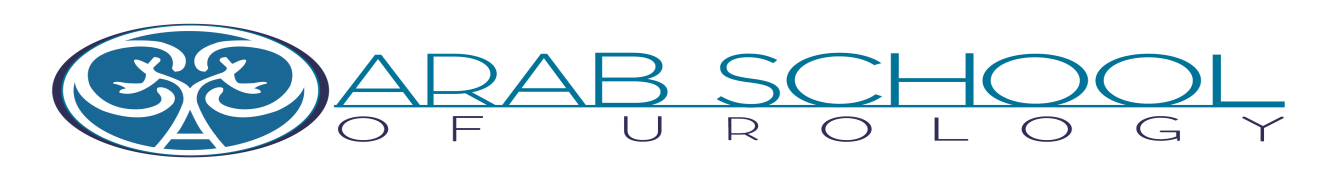 Your feedback is critical for ASU to ensure we are meeting your educational needs.  We would appreciate if you could take a few minutes to share your opinions with us so we can serve you better.Please return this form to the instructor or organizer at the end of the workshop.  Thank you.Workshop title:__________________________________________________________________________Date:________________________  Workshop coordinator:_______________________________________			Strongly				Strongly			agree				disagree	The content was as described in publicity materials		1	2	3	4	5The workshop was applicable to my job	1	2	3	4	5I will recommend this workshop to other conservators	1	2	3	4	5The program was well paced within the allotted time	1	2	3	4	5The material was presented in an organized manner	1	2	3	4	5I would be interested in attending a follow-up, more	          advanced workshop on this same subject	1	2	3	4	5Given the topic, was this workshop:      	 a. Too short      b. Right length     c. Too long In your opinion, was this workshop:      	 a. Introductory  b. Intermediate    c. AdvancedPlease rate the following:	Excellent	Very Good	Good	Fair	PoorVisuals					Acoustics					Meeting space					Handouts					The program overall					Speaker Evaluation (Rating 1-5)Your BackgroundAre you a member of AAU?      a.  Yes (for how long? _________________ years)                                                b.  NoWhich of the following best describes your current position? a.	Practicing Physician        	 b.	Faculty member c.	Family doctor           	 d.	Student (are you:  Undergrad   Graduate   Post-grad) e.	Other:____________________________________________Future NeedsI would be able to do my work better if I knew more about _____________________________________Please describe the top two topics you would like to learn more about in the next 12 months:	Topic:_____________________________________________________________________________	Preferred level: 	 a. Introductory  b. Intermediate    c. Advanced	Preferred format:	 a. Lectures/workshop/Hands-on (how many days?_________)		 b. Self-study materials		 c. Interactive distance learning (i.e., Web-based)		 d. Other:___________________________________________________What did you most appreciate/enjoy/think was best about the course? Any suggestions for improvement?              __________________________________________________________________________________________________________________________________________________________________________________________________________________________________________________________________________________                _________________________________________________________________________________________________Thank you!Please return this form to the instructor or coordinator at the end of the workshop.ARAB SCHOOL OF UROLOGYWIBSITE: www.arabschoolofurology.comE-Mail: info@arabschoolofurology.comFaculty memberContent of courseSpeaker presentation skillsPresentation qualityActive interaction